česká lékařská komora	okresní sdružení 	ÚSTÍ NAD ORLICÍ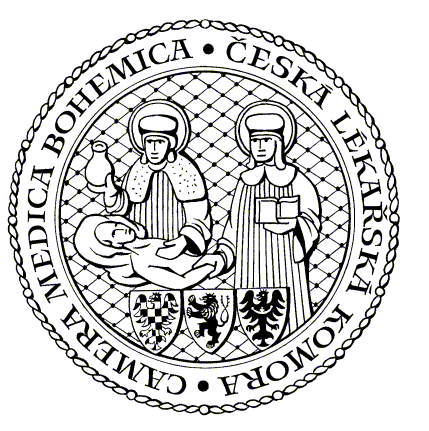 	Lékařská 2	Čs. armády 1076	 	150 00  Praha 5	562 18 Ústí nad Orlicí		ustinadorlici@clkcr.cz 777 555 814srdečně Vás zveme naVI. přednáškový večer ve středu 28.února 2024     v kongresovém sále hotelu ÚNO v Ústí nad OrlicíZačátek je plánován na 17.00 hod.MUDr. Lucie Nouzová (gynekologicko-porodnické odd.): PreeklampsieMUDr. Petra Smolková: (neurologické odd.)Bolesti zad z pohledu neurologaTěšíme se na Vaši účast, občerstvení zajištěno                                                                                         představenstvo OS ČLKPoznámka: Prosíme o potvrzení účasti ustinadorlici@clkcr.cz, č.tel.: 777 555 814